Publicado en Barcelona el 19/10/2016 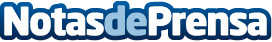 Mugendo, el arte marcial que ayuda a prevenir el bullyingLa práctica de artes marciales para niños mejora la autoestima, la seguridad y la confianza, elementos para prevenir o superar una situación de acoso escolar. Estos aspectos los trabaja el programa 'antibulling' de Mugendo, un arte marcial basado en la autodefensa que suma adeptos en BarcelonaDatos de contacto:Laura Fernández PachecoDepartamento de prensa de Publielevator936 33 80 16Nota de prensa publicada en: https://www.notasdeprensa.es/mugendo-el-arte-marcial-que-ayuda-a-prevenir Categorias: Nacional Educación Infantil Otros deportes Ocio para niños http://www.notasdeprensa.es